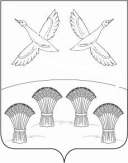 		П О С Т А Н О В Л Е Н И ЕАДМИНИСТРАЦИИ СВОБОДНОГО  СЕЛЬСКОГО  ПОСЕЛЕНИЯ ПРИМОРСКО-АХТАРСКОГО РАЙОНАот 13 мая  2019 года                                                                  № 85хутор СвободныйО  внесении проекта решения в Совет Свободного сельского поселения Приморско – Ахтарского района  «Об  утверждении списка невостребованных земельных долей, в границах бывшего колхоза «Заря Кубани» из земель сельскохозяйственного назначения на  территорииСвободного сельского поселения  Приморско-Ахтарского района»         В соответствии со статьей 31 Устава Свободного сельского поселения Приморско-Ахтарского района администрация Свободного сельского поселения Приморско-Ахтарского района п о с т а н о в л я е т :1. Внести в Совет Свободного сельского поселения Приморско-Ахтарского района проект решения «Об  утверждении списка невостребованных земельных долей,  в границах бывшего колхоза «Заря Кубани» из земель сельскохозяйственного назначения на  территории Свободного сельского поселения  Приморско-Ахтарского района» согласно приложению.              2. Назначить представителем главы Свободного сельского поселения       Приморско-Ахтарского  района в Совете Свободного сельского поселения Приморско-Ахтарского района при рассмотрении указанного проекта решения     ведущего специалиста администрации поселения Т.М.Бурняшеву.        3. Контроль за выполнением настоящего постановления оставляю за собой.        4. Постановление вступает в силу со дня его подписания.Глава Свободного сельского поселения Приморско-Ахтарского района                                         В.Н.Сирота                                   ПРИЛОЖЕНИЕ                                                                            к постановлению администрации                                                                            Свободного сельского поселения                                                                            Приморско-Ахтарского района                                                                            от  13 мая  2019года   № 85                                    Р Е Ш Е Н И Е                          ПроектСОВЕТА СВОБОДНОГО СЕЛЬСКОГО ПОСЕЛЕНИЯПРИМОРСКО-АХТАРСКОГО РАЙОНАТРЕТЬЕГО СОЗЫВАот                2019 года                                                                            № 000                                            хутор СвободныйОб  утверждении списка невостребованных земельных долей,  в границах бывшего колхоза «Заря Кубани» из земель сельскохозяйственного назначения на  территории Свободного сельского поселения  Приморско-Ахтарского района	На основании ст. ст. 12.1,14,14.1 Федерального закона от 24 июля 2002 года № 101-ФЗ «Об обороте земель сельскохозяйственного назначения», руководствуясь   Федеральным законом от 06 октября 2003 года № 131-ФЗ «Об общих принципах организации местного самоуправления в Российской Федерации»,  а также Уставом Свободного сельского поселения Приморско-Ахтарского района, в связи с тем, что общим собранием участников долевой собственности в течении четырех месяцев со дня опубликования списка невостребованных земельных долей не принято решение по вопросу о невостребованных земельных долях, руководствуясь п.п. 1,2,6,7,8 ст 12.1 Федерального Закона № 101-ФЗ «Об обороте земель сельскохозяйственного назначения», Совет Свободного сельского поселения Приморско-Ахтарского района решил: 	1.Утвердить список невостребованных земельных долей в границах бывшего колхоза «Заря Кубани» из земель сельскохозяйственного назначения на территории Свободного сельского поселения Приморско-Ахтарского района согласно приложения.	2.Администрации Свободного сельского поселения Приморско-Ахтарского района обратиться в Приморско-Ахтарский районный суд Краснодарского края с требованием  о признании муниципальной собственности на невостребованные земельные доли.	3.Настоящее решение опубликовать в средствах массовой информации (ведущий специалист Бурняшева Т.М.) и разместить на официальном сайте администрации Свободного сельского поселения Приморско-Ахтарского района (специалист 1 категории Хлапова М.В.).	4. Решение вступает в силу со дня его официального опубликования.Глава Свободного сельского поселенияПриморско-Ахтарского района                                                   В.Н.Сирота                                                                           Приложение                                                                      к решению Совета                                                                      Свободного сельского поселения                                                                      Приморско-Ахтарского района                                                                      от   23  мая 2019 г. №  000Список невостребованных земельных долей в границах бывшего колхоза «Заря Кубани» из земель сельскохозяйственного назначения на территории Свободного сельского поселения Приморско-Ахтарского районаГлава Свободного сельского поселения Приморско-Ахтарского  района                                                В.Н.Сирота              №п/п№ свиде-тельсваРазмер земельной долиРазмер земельной долиОснования для включенияОснования для включенияФ.И.О. бывшего собственника и № свидетельства о смертиФ.И.О. собственника, о котором в Россреестре отсутствуют сведения о праве на земельную долюВсего  (га)Пашня (га)12351.(895)6,185,37Балок Мария Александровна, имеются наследники, но наследство не принято (КапустинаС.М.)2.(348)6,185,37Головко Владимир Александрович3.(66)6,185,37Данцева Наталья Гавриловна4.(763)6,185,37Дубов Павел Петрович5.(541)6,185,37Емельяненко Николай Иванович6.(671)6,185,37Кагадий Любовь Петровна7.(457)6,185,37Кислицин Виталий Александрович8.(220)6,185,37Костюк Владимир Петрович9.(519)6,185,37Кутовой Алексей Иванович10.(164)6,185,37Мусаев Касим11.(690)2,562,56Пенькова Мария Ивановна12.(689)2,562,56Пеньков Павел Петрович13.(695)2,562,56Редькина Антонина Ивановна14.(87)6,185,37Серов Андрей Владимирович15.(992)6,185,37Собликов Иван Григорьевич16.(572)6,185,37Циркунник Юрий Иванович17.(964)6,185,37Шерстнев Николай Иванович18.(268)6,185,37Шпарага Виктор Федорович